    Dr.Amanullah                                                                      
               Position: General Practitioner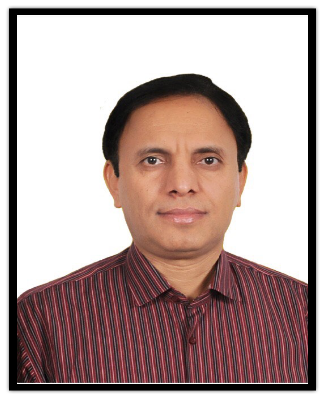                 Location: Riyadh Saudi Arabia                Total Experience: 17 YearsEmail: amanullah.369399@2freemail.com                 Gulf Driving License: Yes               Availability: Immediately_______________________________________________________________CAREER OBJECTIVE:_________________________________________________________________________________________________________________________________________________________________________________________________________________________________CAREER PROFILE/SKILLS:PROFESSIONAL WORK EXPERIENCE: Organization:			Ministry Of Health Saudi ArabiaTenure:				Oct, 2004 – Till PresentDesignation:			General PractitionerResponsibilities:			.   Working in Dept. of Emergency Al Hareeq General Hospital Riyadh Region KSAAchievements: .  Basic Life Support (BLS)                                          Feb 2016 .  International Trauma Life Support (ITLS)                May 2014 .  Asthma Conference Day                                           April 2012 . Management of Gastroesophageal Reflux Disease    March 2011Organization:			Baqai  Medical University Toll Plaza Super High WayTenure:				Jan. 2004 To Sept. 2004Designation:			Resident Medical OfficerResponsibilities:			Worked  as Resident Medical Officer  as full time.in ENT Department.   .  worked in OPD,Ward, and in operation theater,did minor procedures and Assist major Cases with    consultants.Organization:			Mushtaque Memoral Clinic KarachiTenure:				April.2002  to Jan. 2004Designation:                                   Senior Medical OfficerResponsibilities:	.  Worked in Clinic under supervision of Professor Dr.Nazir Choudhri (Gastroenterologist).		                       .       Organization:			J.J Hospital KarachiTenure:				Jan. 2001 To  March 2002Designations:			Emergency Medical OfficerResponsibilities:			Worked in Emergency Department and assist cases for minor procedure for ENT Surgery.Achievements:			Learnt How to intubate the emergency cases,Did Tracheostomies proceduresOrganization:	                           Jinnah Postgraduate Medical Center Karachi PakistanTenure:	                                         July 1999 To Jan. 2002Designations:	                             Postgraduate Training for MCPS ENTResponsibilities:   .     Worked in OPD,Ward,OT,assisted Major surgical cases to consultant and did all Minor  procedures   individually.Achievements:	 Two and Half year Training Programme for the Member of College of Physician and Surgeon (MCPS) in the department of E.N.T Jinnah Postgraduate Medical Center.Karachi Pakistan.Organization:                           Defence Psychiatric Hospital  Karachi Tenure:                                           May 2000 To Dec. 2000Designations:                                Emergency Medical OfficerResponsibilities:                                    .     Worked in Emergency ,ward and in OPDOrganization:                          Defence View General Hospital Karachi PakistanTenure:	                                          Jan.1999 To April 2000                                      Designations:                               Emergency Medical OfficerResponsibilities:                          worked in Emergency,Ward, and in OPDOrganization:                                 Civil Hospital Karachi PakistanTenure:                                            Oct. 1997 To Oct 198Designations:                                 House OfficerResponsibilities:                                 . One year House Job in the field of Medicine and Surgery from Civil Hospital Karachi                               Achievements:         . One year House Job in the field of Medicine and Surgery from Civil Hospital Karachi                PakistanCivil Hospital Karachi is a 1900-bed tertiary care public hospital that imparts both undergraduate and postgraduate teaching and training. It is one of the teaching hospitals affiliated with the Dow Medical College[1] now the Dow University of Health Sciences. Civil Hospital Karachi is arguably the largest teaching hospital of Pakistan.During my stay I attended the out patients clinics with my consultants.My ward duties involved managing and treating the admitted in-patients and assisting various emergency procedures.ACADEMIC EDUCATION:    Degrees			                    Examining Body						Year. MBBS (Bachelor of Medicine &		 University of  Sindh   Jamshoro Pakistan				 1997               Bachelor of Surgery)								. Intermediate (Equivalent to A-level)       Govt.Degree Science  College Dokri Larkana  Pakistan	               1990.Matriculate    (Equivalent to O-level)       Govt.Municipal High School Larkana Pakistan                           1988CERTIFICATION/ ADDITIONAL SKILLS:MS Office			(All versions, esp. MS Word, MS Power Point and MS Excel)Internet & Email		(MS Formulae, Reports Automation, Macros, Presentations w.r.t. Analysis)ۛ    Registration                       ( PMDC) Pakistan Medical and Dental Council Pakistan                                                    ( MOH Saudi Medical Council                                                         (  MOH UAE PassedInterest:Book reading , News, swimming, football, movies & music.PERSONAL INFORMATION:Marital Status		:  	MarriedReligion & Sect		: 	Islam Sunni